5 марта 2024 года № 1529О внесении изменений в решение Чебоксарского городского Собрания депутатов от 19 декабря 2023 года № 1470 «Об оплате труда лиц, замещающих муниципальные должности и должности муниципальной службы в органах местного самоуправления города Чебоксары»В соответствии с Трудовым кодексом Российской Федерации, Федеральными законами от 6 октября 2003 года № 131–ФЗ «Об общих принципах организации местного самоуправления в Российской Федерации», от 2 марта 2007 года № 25–ФЗ «О муниципальной службе в Российской Федерации», Законом Чувашской Республики от 5 октября 2007 года № 62 «О муниципальной службе в Чувашской Республике», решением Чебоксарского городского Собрания депутатов от 25 декабря 2012 года                 № 855 «О структуре исполнительно-распорядительного органа города Чебоксары – администрации города Чебоксары», Уставом муниципального образования города Чебоксары – столицы Чувашской Республики, принятым решением Чебоксарского городского Собрания депутатов от 30 ноября 2005 года № 40, Чебоксарское городское Собрание депутатовР Е Ш И Л О:Внести в решение Чебоксарского городского Собрания депутатов от 19 декабря 2023 года № 1470 «Об оплате труда лиц, замещающих муниципальные должности и должности муниципальной службы в органах местного самоуправления города Чебоксары» следующие изменения:1.1. Пункт 12.1 приложения № 1 к решению дополнить абзацем вторым следующего содержания:«Должностные оклады, ежемесячные и иные дополнительные выплаты, установленные в соответствии с настоящим Положением, выплачиваются лицам, замещающим должности муниципальной службы по совместительству, пропорциональном выполняемой работе по совместительству, за фактически отработанное время в соответствующем периоде (месяце).».1.2. Раздел I «Исполнительно-распорядительный орган местного самоуправления города Чебоксары» приложения № 3 к решению изложить в редакции согласно приложению к настоящему решению.1.3. В приложении № 5 к решению:а) в пункте 1 слова «постановлением Кабинета Министров Чувашской Республики от 25 ноября 2013 года № 462 «Об оценке расходных потребностей бюджетов муниципальных образований Чувашской Республики на денежное содержание лиц, замещающих муниципальные должности и должности муниципальной службы» заменить словами «постановлением Кабинета Министров Чувашской Республики от 28 декабря 2022 года № 765 «Об оценке расчетного объема расходов на денежное содержание лиц, замещающих муниципальные должности, и лиц, замещающих должности муниципальной службы»;б) дополнить пунктом 6 следующего содержания:«6. Муниципальным служащим, замещающим должности муниципальной службы по совместительству, выплаты единовременного поощрения, предусмотренного настоящим положением, осуществляются пропорционально выполняемой работе по совместительству в пределах средств, утвержденных на оплату труда органа местного самоуправления города Чебоксары и юридического лица, входящего в общую структуру соответствующего органа местного самоуправления.».Настоящее решение вступает в силу со дня его официального опубликования и распространяется на правоотношения, возникшие с 18 января 2024 года.Контроль за исполнением настоящего решения возложить на постоянную комиссию Чебоксарского городского Собрания депутатов по бюджету.Приложение к решению Чебоксарского городского Собрания депутатовот «5» марта 2024 года № 1529Приложение № 3к решению Чебоксарского городского Собрания депутатовот 19 декабря 2023 года № 1470Размеры должностных окладов и размеры ежемесячного денежного поощрения лиц, замещающих должности муниципальной службы в органах местного самоуправления города ЧебоксарыЧувашская РеспубликаЧебоксарское городскоеСобрание депутатовРЕШЕНИЕ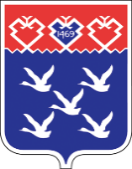 Чǎваш РеспубликиШупашкар хулиндепутатсен ПухăвĕЙЫШĂНУПредседатель Чебоксарского городского Собрания депутатов                     Глава города Чебоксары_______________Е.Н. Кадышев                     _____________Д.В. СпиринНаименование должности муниципаль-ной службы по функцио-нальному признакуНаимено-вание группы должности муници-пальной службыКод должностиНаименование должности муниципальной службыДолжност-ной оклад, рублей (в месяц)Размер ежемесяч-ного денежного поощрения, окладов (в месяц)123456Раздел I. Исполнительно-распорядительный орган местного самоуправления города ЧебоксарыРаздел I. Исполнительно-распорядительный орган местного самоуправления города ЧебоксарыРаздел I. Исполнительно-распорядительный орган местного самоуправления города ЧебоксарыРаздел I. Исполнительно-распорядительный орган местного самоуправления города ЧебоксарыРаздел I. Исполнительно-распорядительный орган местного самоуправления города ЧебоксарыРаздел I. Исполнительно-распорядительный орган местного самоуправления города ЧебоксарыРуководителиВысшая1-1-1-03Первый заместитель главы администрации города117044,1РуководителиВысшая1-1-1-04Руководитель управы города109324,1РуководителиГлавная1-1-2-01Заместитель главы администрации города 107784,1РуководителиГлавная1-1-2-04Заместитель руководителя управы города 92413,5РуководителиВедущая1-1-3-01Начальник управления 92413,1РуководителиВедущая1-1-3-021Квартальный уполномоченный86833,1РуководителиВедущая1-1-3-03Начальник отдела 89602,75РуководителиВедущая1-1-3-04Заместитель начальника управления 89603,1СпециалистыВедущая1-2-3-01Советник главы администрации города по работе с молодежью89342,75СпециалистыВедущая1-2-3-02Заместитель начальника отдела 85392,5СпециалистыСтаршая1-2-4-01Заведующий сектором 85392,3СпециалистыСтаршая1-2-4-02Пресс-секретарь главы администрации города80501,3СпециалистыСтаршая1-2-4-03Главный специалист-эксперт 75621,3СпециалистыМладшая1-2-5-01Ведущий специалист-эксперт 69981,3СпециалистыМладшая1-2-5-02Специалист-эксперт 64381,3